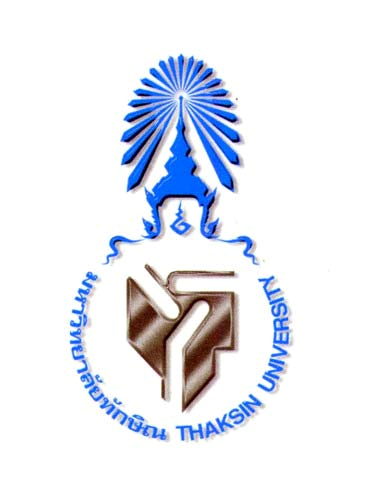 มคอ.3 รายละเอียดรายวิชาCourse Specification0302551 การพัฒนาคุณภาพการศึกษาEducational Quality Improvementรายวิชานี้เป็นส่วนหนึ่งของหลักสูตรการศึกษามหาบัณฑิตสาขาวิชาการบริหารการศึกษาหลักสูตรปรับปรุง  พ.ศ.2565คณะศึกษาศาสตร์  มหาวิทยาลัยทักษิณรายละเอียดของรายวิชา(CourseSpecification)ชื่อสถาบันอุดมศึกษา: มหาวิทยาลัยทักษิณวิทยาเขต/คณะ/ภาควิชา :  คณะศึกษาศาสตร์ สาขาวิชาการบริหารการศึกษาหมวดที่1ข้อมูลโดยทั่วไป1.รหัสและชื่อรายวิชา                  0302551 การพัฒนาคุณภาพการศึกษา            2.จำนวนหน่วยกิต3 หน่วยกิต	3 (2-2-5)3.หลักสูตรและประเภทของรายวิชาหลักสูตรการศึกษามหาบัณฑิต (การบริหารการศึกษา) หมวดวิชาชีพทางการบริหารการศึกษา4.อาจารย์ผู้รับผิดชอบรายวิชาและอาจารย์ผู้สอนอาจารย์ ดร.สุนทรี  วรรณไพเราะ5.ภาคการศึกษา/ชั้นปีที่เรียนภาคการศึกษาที่ 2/ ปี 26.รายวิชาที่ต้องเรียนมาก่อนไม่มี7.รายวิชาที่ต้องเรียนพร้อมกันไม่มี 8.สถานที่เรียนคณะศึกษาศาสตร์9.ครั้งที่จัดทำหรือปรับปรุงรายละเอียดของรายวิชาครั้งล่าสุด8  พฤษภาคม 2567หมวดที่ 2 จุดมุ่งหมายและวัตถุประสงค์1.จุดมุ่งหมายของรายวิชา เพื่อให้นิสิตสามารถวิเคราะห์หลักการ แนวคิด แนวปฏิบัติในการพัฒนาคุณภาพการศึกษาเพื่อให้นิสิตสามารถวิเคราะห์สภาวะปัญหาและแนวโน้มในการพัฒนาคุณภาพการศึกษาเพื่อให้นิสิตสามารถประยุกต์ใช้แนวคิดกระบวนการประกันคุณภาพการศึกษาเพื่อใช้ในการวางแผนและบริหารองค์กรทางการศึกษา2.วัตถุประสงค์ในการพัฒนา/ปรับปรุงรายวิชาพัฒนาหลักสูตรให้ทันสมัย ทันกับสถานการณ์ทางวิทยาศาสตร์และเทคโนโลยี พัฒนาให้เป็นไปตามมาตรฐานตามกรอบมาตรฐานคุณวุฒิระดับอุดมศึกษาแห่งชาติ พ.ศ. 2561 ตามข้อบังคับคุรุสภาว่าด้วยมาตรฐานวิชาชีพ พ.ศ. 2556 และการรับรองปริญญาเพื่อการประกอบวิชาชีพ พ.ศ.2557หมวดที่ 3 ลักษณะและการดำเนินการ1.คำอธิบายรายวิชาการวิเคราะหขอมูลโรงเรียนและกําหนดลําดับความสําคัญในการปรับปรุง การพัฒนาความเปนผูนํา             วิเคราะหแผนกลยุทธ นําสูการปฏิบัติเพื่อพัฒนาคุณภาพการศึกษา แนวทางการปฏิบัติที่มีผลกระทบสูง การวางแผนบทเรียนการมีสวนรวมและการอภิปรายของนักเรียน การอานและการเขียน การประเมินผลเชิงระบบที่มีประสิทธิภาพ การประกันคุณภาพการศึกษา การประเมินคุณภาพภายนอก การเรียนรูทักษะในอนาคตของผูบริหารสถานศึกษา การใชโปรแกรม SQL (Structured Query Language) ในการบริหารจัดการสถานศึกษา ระบบและกระบวนการฐานขอมูล Big Data ในการวิเคราะหองคกร (Data Analysis)Analyzing school data and setting improvement priorities Leadership Development high-impact practices (Lessons Planning, Student engagement and discussion, reading and writing, formative assessment) and Educational quality assurance External quality assessment, Learning future skills of school administrators Using SQL (Structured Query Language) in school management Big Data database systems and processes in organizational analysis ‘Data Analysis’2.หัวข้อและจำนวนชั่วโมงที่ใช้ต่อภาคการศึกษา3.จำนวนชั่วโมงต่อสัปดาห์ที่อาจารย์ให้คำปรึกษาและแนะนำทางวิชาการแก่นิสิตเป็นรายบุคคล1ชั่วโมง/สัปดาห์หมวดที่ 4 การพัฒนาผลการเรียนของนิสิต	แผนที่การกระจายความรับผิดชอบ หมวดที่ 5 แผนการสอนหมวดที่ 6  แผนการประเมินผลการเรียนรู้หมวดที่ 7 ทรัพยากรประกอบการเรียนการสอนเอกสารและตำราหลักกฎกระทรวงการประกันคุณภาพการศึกษา พ.ศ. 2561       พระราชกฤษฎีกาการจัดตั้งสำนักงานรับรองมาตรฐานและประเมินคุณภาพการศึกษา(องค์กรมหาชน) พ.ศ. 2543  มาตรฐานการศึกษาระดับปฐมวัย พ.ศ. 2561       มาตรฐานการศึกษาระดับระดับการศึกษาขั้นพื้นฐาน พ.ศ. 2561       มาตรฐานการศึกษาระดับระดับการศึกษาขั้นพื้นฐานศูนย์การศึกษาพิเศษ พ.ศ. 2561       พระราชกฤษฎีกาการจัดตั้งสำนักงานรับรองมาตรฐานและประเมินคุณภาพการศึกษา(องค์กรมหาชน) พ.ศ. 2543        2. เอกสารและข้อมูลสำคัญ พระราชบัญญัติการศึกษาแห่งชาติพ.ศ 2542 / ฉบับที่ 2 พ.ศ.2545/ ฉบับที่ 3 พ.ศ.25533.เอกสารและข้อมูลแนะนำหมวดที่7การประเมินและปรับปรุงการดำเนินการของรายวิชา1.กลยุทธ์การประเมินประสิทธิผลของรายวิชาโดยนิสิตประเมินผลการสอนผ่านระบบออนไลน์2.กลยุทธ์การประเมินการสอนประเมินการสอนโดยให้นิสิตมีส่วนร่วม3.การปรับปรุงการสอน3.1นำผลการประเมินผลการสอนมาปรับปรุงการสอน3.2ค้นคว้าและศึกษาข้อมูลความรู้ใหม่ๆเพื่อใช้ประกอบการสอน4.การทวนสอบมาตรฐานผลสัมฤทธิ์ของนิสิตในรายวิชา4.1ทวนสอบข้อสอบตามแผนการสอนว่าออกข้อสอบสอดคล้องตามวัตถุประสงค์หรือไม่4.2ให้นิสิตมีส่วนร่วมในการทวนสอบคะแนนและเกรดก่อนส่งเกรดให้งานทะเบียน5.การดำเนินการทบทวนและการวางแผนปรับปรุงประสิทธิผลของรายวิชานำผลที่ได้จากประเมินผลการสอนคะแนนสอบของนิสิตมาประกอบการพัฒนารายวิชาก่อนการสอนใน ภาคการศึกษาต่อไป          บรรยายสอนเสริมการฝึกปฏิบัติ/งานภาคสนาม/การฝึกงานการศึกษาด้วยตนเอง 2 ชั่วโมง/สัปดาห์ตามสภาพปัญหาของนิสิตเฉพาะราย2 ชั่วโมง/สัปดาห์ 5 ชั่วโมง/สัปดาห์รายวิชา1. คุณธรรม จริยธรรม1. คุณธรรม จริยธรรม2. ความรู้2. ความรู้3. ทักษะทางปัญญา3. ทักษะทางปัญญา4. ทักษะความสัมพันธ์ระหว่างบุคคลและความรับผิดชอบ4. ทักษะความสัมพันธ์ระหว่างบุคคลและความรับผิดชอบ5. ทักษะการวิเคราะห์ฯ5. ทักษะการวิเคราะห์ฯรายวิชา1.11.22.12.23.13.24.14.25.15.20302551  การพัฒนาคุณภาพการศึกษาผลการเรียนรู้ผลการเรียนรู้วิธีการสอนวิธีการประเมินผล1. ด้านคุณธรรม จริยธรรม1. ด้านคุณธรรม จริยธรรม  1.2	มีวินัย ตรงต่อเวลา และความรับผิดชอบต่อตนเอง  วิชาชีพและสังคม  1.2	มีวินัย ตรงต่อเวลา และความรับผิดชอบต่อตนเอง  วิชาชีพและสังคมสอดแทรกเรื่องราวต่างๆ เกี่ยวกับคุณธรรม จริยธรรม จรรณยาบรรณของผู้ประกอบวิชาชีพทางการศึกษา จิตสาธารณะ การมีส่วนร่วมต่อสังคม การช่วยเหลือสังคมการตรงต่อเวลาในการเข้าชั้นเรียน และส่งงานตามที่ได้รับมอบหมายรวมและสังเกตในการอภิปรายเรื่องต่างๆ2. ด้านความรู้2. ด้านความรู้3. ด้านทักษะทางปัญญา3. ด้านทักษะทางปัญญา  3.1 มีความไวในการคิดวิเคราะห์     สังเคราะห์ สรุปความคิดรวบยอด       และการวิเคราะห์เชิงวิพากษ์ในเรื่อง     การบริหารสถานศึกษาและการ     บริหารการศึกษา  3.1 มีความไวในการคิดวิเคราะห์     สังเคราะห์ สรุปความคิดรวบยอด       และการวิเคราะห์เชิงวิพากษ์ในเรื่อง     การบริหารสถานศึกษาและการ     บริหารการศึกษาให้นิสิตร่วมอภิราย แลกเปลี่ยนความคิดเห็น และมอบหมายงานที่เกี่ยวข้องกับการบริหารสถานศึกษา และการบริหารการศึกษาประเมินจากพฤติกรรม การแลกเปลี่ยนความคิดเห็นในชั้นเรียน และชิ้นงานที่เกี่ยวข้องกับการบริหารสถานศึกษา และการบริหารการศึกษา3.2	มีความสามารถในการใช้ดุลพินิจที่มีการประมวลความคิดรวบยอด และการแปลความหมายเพื่อประโยชน์ในการบริหารสถานศึกษา และการบริหารการศึกษาให้นิสิตร่วมอภิราย แลกเปลี่ยนความคิดเห็น และมอบหมายงานที่เกี่ยวข้องกับการบริหารสถานศึกษา และการบริหารการศึกษาประเมินจากพฤติกรรม การแลกเปลี่ยนความคิดเห็นในชั้นเรียน และชิ้นงานที่เกี่ยวข้องกับการบริหารสถานศึกษา และการบริหารการศึกษา4. ทักษะความสัมพันธ์ระหว่างบุคคลและความรับผิดชอบ4. ทักษะความสัมพันธ์ระหว่างบุคคลและความรับผิดชอบ4.1 มีความเป็นผู้นำ ผู้ตามที่ดี มีความรับผิดชอบต่อองค์การและสังคมมอบหมายงานให้นิสิตทำงานเดี่ยวและงานกลุ่ม เพื่อนิสิตจะได้เรียนรู้การวางแผนการทำงาน  การแลกเปลี่ยนความคิดเห็น  ประเมินจากการเปลี่ยนแปลงพฤติกรรมในการมีส่วนร่วมในการทำงานกลุ่ม  5. ด้านทักษะการวิเคราะห์เชิงตัวเลข การสื่อสาร และการใช้เทคโนโลยีสารสนเทศ5. ด้านทักษะการวิเคราะห์เชิงตัวเลข การสื่อสาร และการใช้เทคโนโลยีสารสนเทศ5.2 สามารถสื่อสารอย่างมีประสิทธิภาพทั้งปากเปล่าและการเขียน เลือกใช้รูปแบบของสื่อการนำเสนออย่างเหมาะสมมอบหมายงานให้นิสิตทำงานเดี่ยวและงานกลุ่ม เพื่อนิสิตจะได้เรียนรู้การวางแผนการทำงาน  การแลกเปลี่ยนความคิดเห็น  และการค้นคว้าข้อมูล และการนำเสนอประเมินจากพฤติกรรมการมีส่วนร่วมในการทำงานกลุ่ม  การแลกเปลี่ยนความคิดเห็นในชั้นเรียน การสืบค้นข้อมูลเพื่อจัดทำงานที่มอบหมาย การนำเสนองานบรรยายสอนเสริมการฝึกปฏิบัติ/การฝึกงานภาคสนามการศึกษาด้วยตนเอง      30 สัปดาห์  (2 ชั่วโมง/สัปดาห์)            ตามสภาพปัญหาของนิสิตเฉพาะราย30 สัปดาห์(2 ชั่วโมง/สัปดาห์)75 สัปดาห์(5 ชั่วโมง/สัปดาห์)สัปดาห์ที่หัวข้อ/รายละเอียดจำนวนชั่วโมงจำนวนชั่วโมงกิจกรรมการเรียน การสอน สื่อที่ใช้ผู้สอนสัปดาห์ที่หัวข้อ/รายละเอียดบรรยายปฏิบัติกิจกรรมการเรียน การสอน สื่อที่ใช้ผู้สอน1แนะนำรายวิชา จุดมุ่งหมายและ วัตถุประสงค์รายวิชา คำอธิบาย รายวิชา กิจกรรมการเรียนการสอน การวัดและประเมินผล4-บรรยายอ.ดร.สุนทรี  วรรณไพเราะ2-3แนวคิดเกี่ยวกับการพัฒนาคุณภาพการศึกษา44บรรยาย / อภิปราย/ กรณีศึกษาบรรยาย / อภิปราย/ นำเสนอรายงาน3-4การวิเคราะห์ข้อมูลโรงเรียน44บรรยาย / อภิปราย/ กรณีศึกษาอ.ดร.สุนทรี  วรรณไพเราะ5-6การวิเคราะห์แผนกลยุทธ์44บรรยาย / อภิปราย/ กรณีศึกษาอ.ดร.สุนทรี  วรรณไพเราะ7-8การพัฒนาความเป็นผู้นำ44บรรยาย / อภิปราย/ กิจกรรมกลุ่มอ.ดร.สุนทรี  วรรณไพเราะ9-10การบริหารความเสี่ยง44บรรยาย / อภิปราย/ กิจกรรมกลุ่มอ.ดร.สุนทรี  วรรณไพเราะ11-12การประเมินผลเชิงระบบ44บรรยาย / อภิปราย/ กิจกรรมกลุ่มอ.ดร.สุนทรี  วรรณไพเราะ13-14หลักการ และกระบวนการในการประกันคุณภาพการศึกษา44บรรยาย / อภิปราย/ นำเสนอรายงานอ.ดร.สุนทรี  วรรณไพเราะ15-16การประกันคุณภาพภายในการประเมินคุณภาพภายนอก44บรรยาย / อภิปราย/ นำเสนอรายงานอ.ดร.สุนทรี  วรรณไพเราะ17-18สอบปลายภาคสอบปลายภาคสอบปลายภาคสอบปลายภาคสอบปลายภาครวมรวม3030ลำดับผลการเรียนรู้วิธีประเมินสัปดาห์ที่ประเมินสัดส่วนของการประเมินผล1คุณธรรม จริยธรรมทักษะทางปัญญา ทักษะความสัมพันธ์ระหว่างบุคคลและความรับผิดชอบทักษะการวิเคราะห์เชิงตัวเลข การสื่อสาร และการใช้เทคโนโลยีสารสนเทศการเข้าชั้นเรียน การมรส่วนร่วมในการอภิปราย พฤติกรรมในการทำกิจกรรมกลุ่ม ชิ้นงาน การนำเสนองานเดี่ยว งานกลุ่ม2-1670   2ความรู้การสอบปลายภาค17-1830รวมรวมรวมรวม100 %